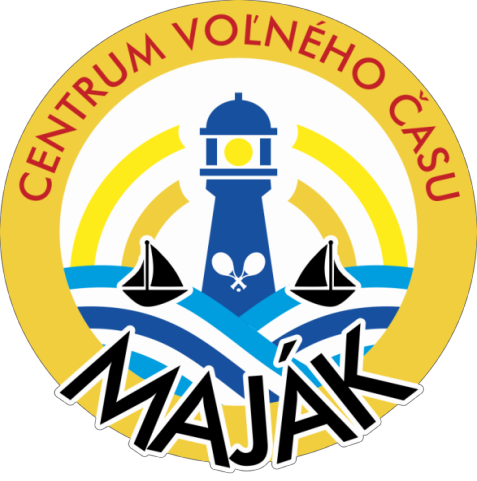  Centrum voľného času Maják, Komenského 487, 029 01 NámestovoSpráva     o     výchovno – vzdelávacej    činnosti   a  jej      výsledkoch za                                                  školský rok        2022/2023 Prerokované v pedagogickej radeSpráva   o   výchovno – vzdelávacej     činnosti   a jej   výsledkoch  za  školský rok  2022/2023 bola  prerokovaná  v Pedagogickej  rade dňa  11. 09.  2023.Mgr. Andrea Lubasová    riaditeľka CVČ Prerokované v rade školského zariadeniaSpráva o výchovno – vzdelávacej činnosti a jej výsledkoch za školský rok 2022/2023 bola prerokovaná v Rade školského zariadenia dňa   06. 10. 2023.  Rada školského zariadenia odporúča Mestu Námestovo správu  schváliť.                                                                                                                     Bc. Natália Kubiridžáková                                                                                                                                                           predseda Rady CVČStanovisko zriaďovateľaMesto       Námestovo	schvaľujeschvaľuje s pripomienkamisprávu o výchovno – vzdelávacej činnosti a jej výsledkoch za školský rok 2022/2023                                                                                                                            Ing. Ján Kaderaprimátor Mesta Námestovo Východiská a podkladySpráva je vypracovaná v zmysle:Vyhlášky Ministerstva školstva SR č. 435/2020 Z.z.  z  18. 12.2020 o štruktúre a obsahu správ    o   výchovno-vzdelávacej činnosti, jej     výsledkoch  a  podmienkach  škôl  a  školských zariadeníZákona č. 596/2003 Z.z. o štátnej správe v školstve a školskej samospráveInformácií o činnosti Rady školského zariadeniaVyhodnotenie plnenia plánu práce CVČ Maják a vyhodnotenie činnosti jednotlivých oddeleníVýchovného programu CVČ a koncepcie rozvoja zariadeniaOBSAHZÁKLADNÉ ÚDAJE O ŠKOLSKOM ZARIADENÍIné poradné orgány školského zariadeniaRada školského zariadeniaPedagogická radaÚDAJE O POČTE ZAMESTNANCOV A PLNENÍ KVALIFIKAČNÉHO PREDPOKLADU PEDAGOGICKÝCH ZAMESTNANCOVÚDAJE O ĎALŠOM VZDELÁVANÍ PEDAGOGICKÝCH ZAMESTNANCOVŠTATISTICKÉ ÚDAJE O ZARIADENÍAktivity a prezentácia zariadeniaPríležitostná činnosťPrázdninová činnosťPredmetové olympiády, postupové a športové súťažePROJEKTYDlhodobé projektyPRIESTOROVÉ       PODMIENKY   A   MATERIÁLNO – TECHNICKÉ   VYBAVENIE   CVČOBLASTI     V   KTORÝCH CVČ      DOSAHUJE   DOBRÉ   VÝSLEDKY, OBLASTI,  V KTORÝCH    MÁ NEDOSTATKY A NÁVRHY NA  SKVALITNENIE   VÝCHOVNOVZDELÁVACEJ   ČINNOSTIFINANČNÁ   ANALÝZA      ŠKOLSKÉHO ZARIADENIA    CVČ   MAJÁK ZA     ROK         2022KONCEPCIA ROZVOJA A SMEROVANIE ZARIADENIAStrategická víziaCiele, ktoré si CVČ určilo v koncepčnom zámere rozvoja na školský rok a vyhodnotenie jeho plneniaPlnenie rozvojových cieľov zariadenia v školskom roku 2022/2023ZÁVER ZÁKLADNÉ ÚDAJE O ŠKOLSKOM ZARIADENÍPrehľad základných údajov o zariadení je uvedený v tabuľkách 1 - 7Tabuľka č.1  Identifikačné údaje  Tabuľka č. 2  Vedenie zariadenia  Tabuľka č. 3 Zamestnanci zariadeniaTabuľka č. 4 Aktivačná činnosť formou dobrovoľníckej služby: „Pomáhame odídencom – opatrenie č.3 podľa ustanovenia § 54 a ods.5 zákona 5/2004 Z. z.Tabuľka č. 5 Aktivačná činnosť formou dobrovoľníckej služby: „Pomáhame odídencom – opatrenie č.4 podľa ustanovenia § 54 a ods.5 zákona 5/2004 Z. z.Tabuľka č. 6 Aktivačná činnosť na vykonávanie aktivácie a zaškolenia za účelom získania a obnovy pracovných návykov: „Aktivácia znevýhodnených uchádzačov o zamestnanie“ Aktivácia a zaškolenie ZUoZ podľa ustanovenia  § 54 a ods.1 písm. d) zákona 5/2004 Z. z.   Tabuľka č. 7 Iné funkcieIné poradné orgány školského zariadenia Rada školského zariadeniaTabuľka č.8 Delegovaní zástupcovia Rady školského zariadeniaRada školského zariadenia pri CVČ zasadala v školskom roku 2022/2023 celkom štyrikrát.Na stretnutiach sa riešili otázky vyplývajúce z činnosti zariadenia.04.10.2022 -  informácie z volieb pedagogických zamestnancov, informácie z volieb rodičov, voľba podpredsedu Rady školského zariadenia, správa o hospodárení CVČ Maják za rok 2021, správa o výchovno-vzdelávacej činnosti a jej výsledkoch za rok 2021-2022, plán práce v CVČ Maják v šk. roku 2022/2023, návrh rozpočtu CVČ Maják na rok 2023, informácie o činnosti v zariadení CVČ Maják29.12.2022 –informácie z volieb nepedagogických zamestnancov, voľba podpredsedu rady školského zariadenia, informácie o výchovno-vzdelávacej činnosti v zariadení CVČ 7.3.2023  informácie o výchovno-vzdelávacej činnosti za 1.polrok šk. 2022/23,  plánované príležitostné akcie, tábory a záujmové aktivity pre deti a mládež v 2.polroku šk. roka 2022/2023, informácie z ekonomického úseku28.6.2023 – informácie o výchovno-vzdelávacej činnosti za 2.polrok šk. roku 2022/2023, táborová činnosť počas letných prázdnin, návrh na druhy ZÚ a návrh na počty prijímaných žiakov do CVČ Maják v školskom roku 2023/2024Rada školského zariadenia bola vždy uznášania schopná. Na rokovania bola prizvaná aj riaditeľka CVČ, ktorá pravidelne informovala Radu o výchovno–vzdelávacej činnosti, o ekonomickej situácii a problémoch týkajúcich sa  školského  zariadenia.Pedagogická radaPedagogická rada je poradný orgán riaditeľa zariadenia. V    školskom roku 2022/2023 zasadala štyrikrát. Jej členmi sú všetci pedagogickí zamestnanci. Na jej zasadnutiach boli prerokované nasledovné problematiky:Organizácia školského  rokaSpráva o výchovno – vzdelávacej činnostiPlán profesionálneho rozvoja pedagogických zamestnancovNávrh na druhy  ZÚ a počty detí v ZÚ v šk. roku 2022-2023Plán práce  CVČPlány práce jednotlivých  oddeleníRiešenie problémovPersonálno – organizačné         zmenyPracovné porady boli  realizované pravidelne jedenkrát v mesiaci,  v rámci aktuálnych potrieb.  Ich obsahom boli okrem hlavnej náplne programu aj riešenia aktuálnej problematiky týkajúcej sa výchovno – vzdelávacej činnosti v zariadení ako:kontrola plnenia úlohinformácie z ekonomického       úsekuinformácie k športovým a predmetovým olympiádam a súťažiammesačné hodnotenie pravidelnej a príležitostnej záujmovej činnostiterminovanie úloh a konkrétna zodpovednosť za ich splnenieschvaľovanie dodatkov k vnútorným smerniciaminformácie z porádinformácie z OZ  CentráčikZ každej porady je vedený písomný záznam.ÚDAJE O POČTE ZAMESTNANCOV A PLNENÍ KVALIFIKAČNÉHO PREDPOKLADU PEDAGOGICKÝCH ZAMESTNANCOVTabuľka č. 9 Počty zamestnancovÚDAJE O ĎALŠOM VZDELÁVANÍ PEDAGOGICKÝCH ZAMESTNANCOVU pedagogických zamestnancov, vzdelávanie zabezpečuje sústavný proces nadobúdania vedomostí, zručností a spôsobilostí s cieľom udržiavať, obnovovať, zdokonaľovať a dopĺňať profesijné kompetencie potrebné na výkon pedagogickej praxe a na výkon odbornej činnosti so zreteľom na premenu tradičnej školy na modernú. Vzdelávanie jednotlivých pedagógov vyplýva z ich zaradenia do kariérnych stupňov. CVČ podporuje ďalšie vzdelávanie vychovávateľov vo všetkých  oblastiach kontinuálneho a iného vzdelávania v súlade  s potrebami CVČ, najmä z hľadiska získavania inovatívnych moderných trendov vo výchovno - vzdelávacom procese. Pedagogickí zamestnanci sa v školskom roku 2022/2023 absolvovali aktualizačné vzdelávanie,  zúčastnili vzdelávania prostredníctvom školenia webinárov v oblasti práce s deťmi. Tabuľka č. 10 Vzdelávacie aktivity PZŠTATISTICKÉ ÚDAJE O ZARIADENÍPočet záujmových útvarov : 30Počet oddelení: 5Počet členov v krúžkoch -  celkový počet detí a mládeže navštevujúcich pravidelnú záujmovú činnosť v ZÚ: k 15.09.2022 - 307k 31.12.2022 - 366          k 23. 06. 2023 – 335Evidenčný počet členov CVČk 15. 09.2022 – 253k 31.12.2022 - 295k   23. 06. 2023 -  267Záujmové     útvary   viedli  3  interný  pedagogický  zamestnanci, 2 externý zamestnanciPočet účastníkov príležitostnej činnosti v školskom roku 2022/2023 - 4593CVČ Maják v Námestove patrí medzi školské zariadenia, ktorého hlavnou úlohou je vytvárať adekvátne podmienky a ponuky pre voľný čas detí a mládeže a jeho zmysluplné využívanie. Organizuje a zabezpečuje výchovno-vzdelávaciu, záujmovú, rekreačnú a športovú činnosť pre deti a mládež do 30 rokov, prípadne ich rodičov a iných záujemcov v priebehu celého kalendárneho roka, vrátane školských prázdnin. Realizuje programy a projekty orientované na prevenciu a ochranu detí a mládeže pred sociálno-patologickými vplyvmi.Výchovno-vzdelávacia činnosť sa v CVČ uskutočňuje formou:pravidelnej záujmovej  činnostipríležitostnej     záujmovej   činnosti (súťaže, olympiády, výlety, besedy, podujatia)prázdninovej  záujmovej  činnosti  formou táborovspontánnej  činnosti, projekty  členov   záujmových  útvarov  a  iných detívoľnočasových aktivít, ktorých sa zúčastňujú aj deti, mládež a iné osoby, ktoré CVČ    nenavštevujúPravidelná záujmová činnosť sa v CVČ realizovala formou záujmových útvarov pravidelne sa opakujúcich, ktorých bolo v školskom roku 2022/2023 otvorených 30. Činnosť v ZÚ prebiehala  podľa  rozvrhov ( hodina ZÚ = 60 min). Počty  detí  v  ZÚ  sa   určovali   na   základe:materiálneho vybaveniapriestorových podmienoknáročnosti krúžkuTabuľka č.11 Počty detí v ZÚ na jednotlivých oddeleniachV tabuľke je uvedený  stav členov k 23.06.2023, nakoľko k tomuto termínu sa ukončila pravidelná záujmová činnosť v šk. roku 2022-2023.  CVČ už tradične dosahuje výborné výsledky v jazykovej oblasti, nakoľko sme dobre vybavení metodickým a pracovným materiálom i odbornosťou vedúcich záujmových útvarov. Každoročne najväčší počet prihlásených členov je práve na oddelení jazykov a to od najmenších predškolákov od angličtiny hrou až po anglický jazyk- pokročilí 1-4. ročníkov. Tabuľka č. 12. Prehľad jednotlivých ZÚ s počtom skupínAktivity a prezentácia          zariadeniaPríležitostná činnosťsa uskutočňovala nepravidelne v rôznych oblastiach záujmovej činnosti nielen počas pracovných dní, ale aj v dňoch pracovného voľna a školských prázdnin formou podujatí, výletov workshopov, kurzov, klubov, prednášok, športových, tanečných , vedomostných súťaží, dielní tvorivých nápadov a iných, na ktorých sa zúčastňovali aj deti, mládež a iné osoby, ktoré CVČ pravidelne nenavštevovali. Organizovali sme predmetové olympiády a športové postupové súťaže ,  besedy, exkurzie, výstavy, kultúrne podujatia, prázdninovú činnosť prostredníctvom prímestských táborov, voľno- časové aktivity, spontánnu činnosť cez vlastné projekty členov záujmových útvarov.  K najobľúbenejším podujatiam už tradične  patria: Deň detí, Deň matiek, Námestovský poklad, Environmentálne workshopy pre MŠ,   Oslavy príchodu Mikuláša, zážitkové outdoorové aktivity, nocovačky v CVČ, workshopy, pobyty v prírode... . V školskom roku 2022/2023 bolo zorganizovaných 389 podujatí s počtom účastníkov 4593  ( v tomto počte nie sú zahrnuté počty   účastníkov športových súťaží a predmetových olympiád).  Tabuľka č.13 Najúspešnejšie príležitostné aktivity v školskom roku 2022/2023Prázdninová činnosťprebiehala počas  vianočných  prázdnin  aj on line  a počas jesenných, jarných a  letných prázdnin  okrem príležitostných aktivít aj vo forme prímestských denných táborov. Činnosť jednotlivých táborov mala rôzne obsahové zameranie. Počas letnej činnosti sme absolvovali  4 týždenné  turnusy, ktoré boli s dennou dochádzkou do CVČ v čase od 08.00 do 16.00 hodiny. Letné tábory prebehli úspešne a zostali  nám na ne najkrajšie spomienky.  Učili sme sa  viac športovať, poznávať a chrániť prírodu. Absolvovali prednášky s odborníkmi  CHKO Horná Orava. Navštívili sme hrady, zámky, rozprávkové mestečká, zábavné ale aj lanové parky ( Oravský hrad, Kinderland, Múzeum Oravskej dediny v Zuberci, Slanický ostrov umenia, Aquarelax Dolný Kubín ...). Spoznávali nové miesta  našej krajiny, v ktorej je stále čo obdivovať. Zoznámili  sme sa s novými  kamarátmi, zažili množstvo zábavy, adrenalínu, tajomstiev a prekvapení. Celkový   počet  prímestských   táborov  počas  prázdnin  bol 5 s počtom účastníkov  965Predmetové olympiády , postupové a športové súťažeNa základe poverenia Regionálneho úradu školskej správy v Žiline Centrum voľného času Maják so spoluprácou so základnými a strednými školami v okrese Námestovo organizovalo a zabezpečovalo realizáciu okresných kôl predmetových olympiád a vedomostných súťaží  a okresných a krajských športových súťaží. Vyhodnotenie okresných predmetových olympiád, postupových a športových súťaží v školskom roku 2022/2023PREDMETOVÉ OLYMPIÁDYŠPORTOVÉ SÚŤAŽECelkovo bolo v školskom roku 2022/2023 organizovaných 17 predmetových olympiád a vedomostných súťaží, do ktorých sa zapojilo 750 súťažiacich a 24 športových súťaží, do ktorých sa zapojilo 1031 súťažiacich. Prehľad zrealizovaných súťaží s počtom účastníkov je uvedený v tabuľke.Centrum	voľného	času	Maják	pravidelne	informovalo	verejnosť	o svojej	činnosti a plánovaných aktivitách  prostredníctvom:webovej stránky CVČfacebook stránky CVČwebovej stránky Mesta Námestovoregionálnej tlačeInformačných materiálovvlastného časopisu Cengáčna vývesných tabuliach CVČna vývesných tabuliach jednotlivých MŠ , ZŠ a SŠ v Námestove a   elokovaných pracoviskáchelektronicky e- mailomPROJEKTYDlhodobé overené projektyTento rok sme sa zamerali na projekty  zamestnanosti cez ÚPSVaR.  Zámerom bolo zabezpečiť základný personál  cez hlavný pracovný pomer a v rámci národného projektu ÚPSVaR „ Aktivácia znevýhodnených uchádzačov o zamestnanie„ sme zamestnali uchádzača na miesto administratívny pracovník v účtovníctve od (01.02.2023). Dve uchádzačky z Ukrajiny sme zamestnali v CVČ na pozíciu animátor voľnočasových aktivít prostredníctvom  Aktivačnej  činnosti  formou dobrovoľníckej služby: „Pomáhame odídencom – opatrenie č.3  a opatrenia č.4“  podľa ustanovenia  § 54 a ods.5 zákona 5/2004 od (1.8.2022 – 30.5. 2023).Prostredníctvom aktivačnej  činnosti na vykonávanie aktivácie a zaškolenia za účelom získania a obnovy pracovných návykov: „Aktivácia znevýhodnených uchádzačov o zamestnanie“ bol prijatý uchádzač na pozíciu pomocný administratívny zamestnanec ( od 1.3.2023 – 30.4. 2023).Podarilo sa nám tiež úspešne získať  projekt Klubovňa Sovička s finančnou podporou Žilinského samosprávneho kraja.  PRIESTOROVÉ  PODMIENKY A MATERIÁLNO- TECHNICKÉ VYBAVENIE CVČ Na činnosť CVČ  je k dispozícii :veľká tanečná miestnosť so zrkadlami malá tanečná miestnosť so zrkadlami , ktorá  zároveň slúži aj ako klubová miestnosťvýtvarná miestnosťZOO miestnosť so zvieratkamimiestnosť na vyučovanie cudzích jazykovOkrem uvedených miestností CVČ na záujmovú činnosť využíva aj priestory materských a základných škôl  v   meste Námestovo – ZŠ Slnečná, MŠ Veterná, MŠ Bernolákova,  v obci Lokca , Hruštín a Oravská Jasenica, ktoré sú elokované.Ďalšie miestnosti nachádzajúce sa v CVČriaditeľňamiestnosť ekonómky a koordinátorky športových súťaží,zborovňaarchívna miestnosťsklad upratovačkysklad športových potrieb, kostýmov a didaktickej technikysociálne zariadenia zvlášť pre chlapcov a dievčatáBudova CVČ je stará, ale výhodou je, že sa nachádza v blízkosti priestorov školy, krúžky vedú vychovávatelia   a   záujmová činnosť nie je pokračovaním vyučovacieho procesu. Deti nedostávajú známky, na krúžky chodia dobrovoľne, vyberajú si ich podľa vlastných záujmov a záľub a  vládne tu príjemná atmosféra.Krúžky Gymnastiky disponujú kvalitnými športovými a posilňovacími pomôckami    trampolínami, rebrinami s príslušenstvom, kladinou, gymnastickými loptami, skladacími  dopadovými a pamäťovými žinenkami, balančnými podložkami, závesným bugee fly a TRX systémom , ktoré na činnosť využívajú hlavne gymnastky .Vybavenie športového kabinetu sa snažíme v rámci finančných možností dopĺňať s prihliadaním na priority jednotlivých    krúžkov.Učebné pomôcky na činnosť jazykových krúžkov sa pravidelne dopĺňajú ako aj  pracovný materiál využívaný na jednotlivých oddeleniach, ktoré sa snažíme zabezpečiť tak, aby činnosť v nich zodpovedala súčasným trendom.	Vybavenie informačno – komunikačnými technológiami:7x notebook5x počítače2x data projektor4x tlačiareň3x tlačiareň s kopírkou1x multifunkčné kopírovacie zariadenieKamera, fotoaparátOBLASTI V KTORÝCH CVČ DOSAHUJE DOBRÉ VÝSLEDKY, OBLASTI, V KTORÝCH MÁ NEDOSTATKY A NÁVRHY NA SKVALITNENIE VÝCHOVNOVZDELÁVACEJ ČINNOSTISWOT analýza poukazuje na prednosti, slabiny, hrozby a príležitosti. Je to spôsob ako realizovať akúsi   inventúru súčasného stavu CVČ v danom prostredí medzi ostatnými školami a školskými zariadeniami a posúdenie jeho možností do budúcna. Vychádza z predpokladu, že úspech zariadenia možno dosiahnuť maximalizáciou silných stránok a príležitostí na minimalizáciu slabých stránok a ohrození.FINANČNÁ  ANALÝZA   ŠKOLSKÉHO   ZARIADENIA   CVČ   MAJÁK   ZA   ROK   2022Čerpanie finančných prostriedkov z rozpočtu centra CVČ je rozpočtová organizácia. Jej zriaďovateľom je mesto Námestovo. Mesto Námestovo ako zriaďovateľ CVČ financuje platy zamestnancov CVČ, bežné výdavky na činnosť, prevádzku a údržbu budovy CVČ. Z členských poplatkov od detí a mládeže sa financuje činnosť záujmových útvarov a príležitostná činnosť, ale aj niektoré náklady na prevádzku a údržbu priestorov budovy.Materiálové vybavenieZ finančných prostriedkov určených na činnosť záujmových útvarov boli zakúpené pomôcky a potreby podľa predložených požiadaviek všetkých vedúcich záujmových útvarov tak, aby mohli byť naplnené ciele a plány pre voľnočasové aktivity.Čerpanie rozpočtu:Celkové pridelené zdroje na rok 2022:        			                             142 039,05 €z toho:originálne kompetencie spolu                             		              	     98 207,00 €bežné výdavky zo ŠR - vzdelávacie poukazy                              	                       717,00 €bežné výdavky – vlastné príjmy (rodič. príspevky, dobropisy)       	     27 005,42 €bežné výdavky - príspevky z obcí              		                  	                  10 574,50 €bežné výdavky – z ÚPSVaR (príspevok na aktivačnú činnosť)                          5 535,13 €                                     	                       Podrobná správa o hospodárení za rok 2022 uvádza prehľad čerpania finančných  prostriedkov  za  kalendárny  rok  2022  z rozpočtu  Mesta  Námestovo   a z mimorozpočtových  príjmov.KONCEPCIA ROZVOJA A SMEROVANIA ZARIADENIA Strategická víziaKeďže sa voľného času detí a mládeže  nemožno zmocniť len jeho organizovaním, ale aj jeho racionálnym využitím, je našou prvoradou úlohou pripraviť deti a mládež na to, aby sa naučili cieľavedome organizovať svoj voľný čas ako nevyhnutný predpoklad a meradlo tvorivých schopností, fyzických a tvorivých síl. Vychádzajúc zo SWOT analýzy silnou stránkou zariadenia je kvalitná tímová práca. Medzi ohrozenia patrí   prijatá legislatíva financovania centier voľného času, nedostatok finančných prostriedkov na modernizáciu zariadenia a celej VVČ a nedostatočné personálne  kapacity.Ciele, ktoré si CVČ určilo v koncepčnom zámere rozvoja na školský rok a vyhodnotenie jeho plnenia     Hodnoty sú kvality, na ktorých nám záleží, sú živou energiou ktorá ovplyvňuje správanie a konanie všetkých zainteresovaných. Hodnotami nášho centra sú úcta a dôvera, sloboda a zodpovednosť, spolupráca a kooperácia, komunikácia a tolerancia, samostatnosť a tvorivosť, profesionalita a jasné pravidlá. Priority, ktoré sme sa snažili dosiahnuť  vo výchovno – vzdelávacej činnosti v školskom roku 2022/2023 sú práve tieto hodnoty. Ciele:Vytvoriť podmienky pre pestrú a príťažlivú výchovno-vzdelávaciu činnosť detí, mládeže a dospelýchVytvoriť inovatívny spôsob výchovy a vzdelávania v oblasti starostlivosti o životné prostredie a okolie, posilniť ekologické cítenieVytvoriť priestor pre mládež a dospelých so zdravotným znevýhodnením, zvýšenú pozornosť venovať integrácii medzi intaktnú populáciuPozornosť venovať výchove zameranej na zdravý životný štýl a pozitívny vzťah k pohybovej aktivitePlniť úlohy v oblasti ochrany detí a mládeže pred negatívnymi vplyvmi prostrediaBudovať vzťah detí a mládeže ku kultúrnym tradíciám a zvykomZvýšiť mieru spolupráce a účasti rodičov na mimoškolskej záujmovej činnosti (spoločné činnosti detí a rodičov)Z hľadiska dlhodobého pôsobenia CVČ zabezpečiť výchovno – vzdelávaciu činnosť podľa dopytu detí, mládeže a rodičov v akejkoľvek forme pomocou preferovaných aktivít za účelom kvalitného zviditeľnenia CVČSkvalitniť spoluprácu s okolitými obcami, ktorých deti navštevujú ZÚ v CVČ, so školami, OZ a organizáciami pracujúcimi s deťmi a mládežouSkvalitniť vydávanie časopisu Cengáč, zvýšiť mieru prezentácie na verejnostiZískať dobrovoľných pracovníkov na záujmovú činnosťZvýšiť odbornú úroveň pedagogických zamestnancovModernizovať výchovno – vzdelávaciu činnosť a vybavenie zariadeniaKvalitu výchovno – vzdelávacej činnosti chceme zvyšovať:Zlepšením materiálnych a priestorových podmienokOrientovaním	ďalšieho	vzdelávania	pedagogických	zamestnancov	v  smere moderných metód práceFormy realizácie cieľovzábavné vzdelávacie programy (vedomostné súťaže, kvízy......)environmentálne aktivity a workshopyšportové hry a súťaževýchovno - vzdelávacie programy pre  ZŠ, ŠKD, MŠtvorivé dielnekultúrne podujatiavýlety, exkurziebesedy, workshopy výtvarné, literárne, jazykové súťaže a výstavymetodické dni pre pedagógov škôl tvorba programov na zvýšenie prevencie drogovej závislosti a iných sociálno-patologických javov turistické a rekreačné aktivity programy zamerané na ochranu prírody dopoludňajšie programy pre deti, rodičov, MŠ OZ  (športové, tvorivé, enviro programy)prázdninová činnosť – prímestské táborypodporné aktivity  pri rôznych príležitostiach (Deň zeme, Deň zdravia, Deň mlieka, Deň jablka...)9.3   Plnenie rozvojových cieľov zariadenia v školskom roku 2022/2023 Vytvorili sme ponuku dopoludňajších aktivít formou príležitostnej činnosti pre ZŤP, environmentálnych workshopov pre  MŠ, zachovali sme ponuku záujmovej činnosti podľa atraktivityUskutočnili sme  prednášky s odborníkmi, prímestské táboryČinnosť sme zamerali aj na deti a mládež so zdravotným postihnutím, na deti a mládež zo sociálne znevýhodneného a málo podnetného prostredia a na nezamestnanú mládež. Pre zdravotne znevýhodnených sme rozšírili ponuku záujmovej činnosti na každý deň v dopoludňajších aj popoludňajších hodinách. Pravidelne monitorovali správanie žiakov, pripravovali aktuálne nástenky k problematike, realizovali príležitostné aktivity, ktoré sú základňou primárnej protidrogovej prevencieNeustále je  veľký dopyt o táborovú činnosť počas prázdnin, ktorá má atraktívny a zaujímavý program. Poskytovali sme odbornú a metodickú činnosť školám, školským zariadeniam, OZ ale aj jednotlivcom prostredníctvom odborných konzultácií a  súťažíVynovili a zatraktívnili webovú stránku CVČ, o svojej činnosti pravidelne informujeme aj na fb stránke CVČ V spolupráci s UPSVaR sme získali pracovníkov na dobrovoľnícku činnosť, do činnosti sme zapájali aj  študentov ( krúžková činnosť, letné tábory)Vytvorili priestor na ďalšie vzdelávanieZÁVERCVČ má neľahkú  úlohu presadiť sa v konkurencii jednotlivých škôl, ktoré sa snažia svoju pôsobnosť rozšíriť aj na voľnočasové aktivity prostredníctvom krúžkovej činnosti s využitím vzdelávacích poukazov. Samotná existencia CVČ a jeho každodenné pôsobenie je prirodzenou prevenciou pred negatívnymi vplyvmi prostredia. Preto sa budeme  snažiť  svojou aktívnou  činnosťou   preukázať   jeho dôležitosť   pri   skvalitnení   života   mladých   ľudí.Pri napĺňaní nášho Výchovného programu je dôležitá stabilita našej spoločnosti a jasne stanovené pravidlá činnosti centier voľného času, pretože neustále legislatívne zmeny, neprospievajú stabilite pedagogického kolektívu. Je akútne prehodnotiť nelogické financovanie centier voľného času a konečne vniesť do práce pedagógov pracujúcich s deťmi a mládežou pokoj a istotu.Poďakovanie patrí všetkým zamestnancom Centra voľného času Maják, ktorí sa aktívne podieľali na úspešnom zvládnutí úloh v školskom roku 2022/2023 a ktorí kvalitnou činnosťou a    zodpovedným prístupom udržiavali  výbornú  úroveň  výchovno – vzdelávacej činnosti a poskytovaných aktivít pre deti a mládež.V  Námestove,  dňa      3  0. 08.2023                                                                              Mgr. Andrea Lubasová, riaditeľka CVČ MajákNázov školského zariadeniaCentrum voľného času MajákAdresa školského zariadeniaKomenského 487, 029 01 NámestovoPrávna formaRozpočtová organizácia Mesta NámestovoTelefónne číslo043 558 2004, 0902 734 085E – mailová adresacvcno@cvcno.skwww adresawww.cvcno.skZriaďovateľMesto Námestovo, ul. Cyrila a Metoda 329/6Meno a priezviskoFunkciaMgr. Andrea Lubasováriaditeľka CVČ Meno a priezviskoOddelenieBc. Natália Kubiridžákováoddelenie Športu – vedúca oddeleniaMgr. Petronela Balabanováoddelenie Spoločenských vied – vedúca oddeleniaMgr. Andrea Lubasováoddelenie Kultúry a umeniaMgr. Andrea Lubasováoddelenie Jazykov – vedúca oddeleniaBc. Natália Kubiridžákováoddelenie Ekológie – vedúca oddeleniaHlavný pracovný pomer (od 01.09.2022)Bc. Lenka MasničákováKoordinátor športových a predmetových súťaží a olympiádĽudmila SlaničanováPersonálno-ekonomický zamestnanecHlavný pracovný pomer (01.12.2022 – 31.01.2023)Margita MiklušákováAdministratívny pracovník v účtovníctve Hlavný pracovný pomer v rámci národného projektu ÚPSVaR  “Aktivácia znevýhodnených uchádzačov o zamestnanie” (od 01.02.2023)Ing. Alexandra SrogončíkováPersonálno-ekonomický zamestnanec Hlavný pracovný pomer (01.02.2022-30.11.2022)Lenka VolfováPomocný administratívny pracovníkJozef ŠtevurkaKurič – údržbárDohoda o pracovnej činnosti (20.09.2022 – 30.09.2022)Hlavný pracovný pomer (01.10.2022 – 31.05.2023)Dohoda o vykonaní práce (08.06.2023 – 22.06.2023)Jiřina VašinováUpratovačkaExterní zamestnanci:Sabína ChabadováDohoda o pracovnej činnosti (26.09.2022 – 31.01.2023)Mgr. Janka SýkorováDohoda o pracovnej činnosti (26.09.2022 – 30.06.2023)Mgr. Darina SmolárováDohoda o pracovnej činnosti (12.09.2022 – 30.06.2023)Tímea ZábelováDohoda o brigádnickej práci študentov (26.09.2022 – 30.06.2023)Iveta FehérováDohoda o vykonaní práce (21.02.2023 )Ing. Lenka BelákováDohoda o pracovnej činnosti (01.02.2023 – 31.07.2023)Meno a priezviskoTrvanieYelyzaveta Kostubieieva01.08.2022 – 31.01.2023Katerina Valuiska01.09.2022 – 28.02.2023Meno a priezviskoTrvanieYelyzaveta Kostubieieva01.02.2023 – 30.04.2023Katerina Valuiska01.03.2023 – 31.05.2023Meno a priezviskoTrvanieEva Katráková01.03.2022 – 30.04.2023Meno a priezviskoFunkciaMgr. Petronela BalabanováKoordinátor protidrogovej prevencieBc. Natália KubiridžákováKoordinátor environmentálnej výchovyLenka VolfováKronikárBeáta KolenčíkováPavol KolenčíkPožiarny technik a technik BOZPMeno a priezviskoFunkciaZvolený /delegovaný zástupca:Mgr. Petronela BalabanováČlenPredsedaza pedagogických zamestnancov Bc. Natália KubiridžákováČlenPodpredseda(od 05.09.2022 )za pedagogických zamestnancov (29.12.2022 )Ing. AlexandrandraČlen PodpredsedaČlen 7.2.2022 – 30.11.2022Podredseda od 4.10. 2022 – 30.11.2022Jiřina VašinováČlenZa nepedagogických zamestnancov (od 2.12.2022) Ing. Jaroslav GenšorČlenza zriaďovateľa (do 19.02.2023) Ing. Peter KoladaČlenza zriaďovateľa ( do 19.02.2023)Mgr. Ľubomír JaššoČlenza zriaďovateľa (od 20.02.2023)Mgr. Lukáš Kubík Členza zriaďovateľa (od 20.02.2023)Agnesa OvsákováČlenza zriaďovateľa (do 19.02.2023)Monika BasarováČlenza zriaďovateľa (od 20.02.2023)Vladimír KubalákČlenza rodičovZuzana BrontvajováČlenza rodičov  (do 25.9.2022)Lubica BartováČlenza rodičov  (od 26.09.2022)Ing. Lucia ŠutáČlenza rodičovZamestnanciPočetZamestnanci spolu:8A) z toho pedagogických zamestnancov3z počtu PZ -kvalifikovaných3-nekvalifikovaných0-dopĺňajúcich si vzdelanie0B) z toho nepedagogických zamestnancov5z počtu NZ-	Ekonómka1-	koordinátor športových a predmet. súťaží1-     pomocný administratívny pracovník1-	kurič/údržbár1-	upratovačka1Forma vzdelávaniaPočet vzdelávanýchFunkčné inovačné vzdelávanieAktualizačné vzdelávanieŠkolenia  webinárov, semináre, workshopySebavzdelávanie0385OddelenieStav k 31.12.2022Stav k 31.12.2022Stav k 23.6.2023Stav k 23.6.2023Oddeleniepočet ZÚpočet členovpočet ZÚpočet členovJazykov1217612168Spoločenských vied434534Ekológie 1716Kultúry a umenia776770Športu673657Spolu3036629335Názov záujmového útvaruPočet skupín Anglický jazyk – začiatočníci – MŠ – 1. ročník2Anglický jazyk – pokročilí – 1-4. ročník 1Angličtina hrou pre MŠ9Mažoretky2Športovo – pohybové hry pre MŠ1Tvorivá a výtvarná dielňa2Gymnastika3Tanečná MŠ1Tanečníčkovia MŠ2Tanečná – mladší žiaci 1Tanečná – starší žiaci1Zázračný atelier 1Mladý vedec- vševedko1Mladí ochranári prírody1Rytiersky – športový1Parkour1Názov akciePočet podujatíDeti do 15Nad 15 + dosp.SpoluAktivity pre mládež ZŤP- výtvarné dielne, tvorivé dielne, starostlivosť o zvieratká, enviromentálne aktivity, enviromentálne dopoludnie2210633633Literárna súťaž -  Môj vianočný príbeh165065Tvorivá súťaž – Najkrajšia vianočná ozdoba11810181Klubovňa Sovička 281500150Vianočné tvorivé dielne a vianočné pečenie 157057Gymnastika - súťaž 164064Výtvarná súťaž – Valentínka12760276Enviráčik – Ochranárik – enviromentálna výtvarná súťaž164064Prvoapríloviny a jarné tvorivé dielne157057Námestovská rybka11180118Dobrodružný rytiersky večer 114014Míľa pre mamu - Deň matiek amfiteáter Námestovo1420304724Jazyková súťaž ABC - variant A175075Jazyková súťaž ABC  - variant B11050105Detský literárny Majáčik161061Deň detí – Dom Kultúry  Námestovo 1156120276Detský slanický ostrov umenia1180105285Mikulášske vystúpenie 28433117Tvorba z odpadu – tvorivá environmentálna súťaž155055Detská diskotéka 158058Deň  mesta  a športu Námestovo1150105255Večer pre mladých animátorov131031Mažoretky – workshopy224840484Enviromentálne workshopy pre ZŠ 922740274Enviromentálne workshopy pre MŠ122022Gala program v Prievidzi – mažoretky 118018Športový rytiersky deň 113013Anglická akadémia 1291948Výtvarné aktivity v Mestskej knižnici v Námestove - výroba záložky do knihy – marec mesiac kníh113013Spolu:389327413194593Typ prázdninNázov táboraDátumPočet detíOsoba/ deňSpoluJarné prázdninyJarný prímestský táborPrázdninové dobrodružstvá27.02. – 03.03.2023 1575Letné prázdninyLetný tábor – Mladí ochranári prírody10.07. – 14.07.202343215Letné prázdninyLetný tábor – Túlame sa zdravo17.07. – 21.07.202343215Letné prázdninyLetný tábor – Z rozprávky do rozprávky07.08. – 11.08.2023 45225Letné prázdninyLetný tábor – Rytiersky-športový tábor14.08. – 18.08.2023 47235Spolu:193965P.Č.DátumNázov súťažeÚčastníci Súťažiaci1.10.11.2023Olympiáda zo slovenského jazyka a literatúry v kat. C38182.19.01.2023Olympiáda v anglickom jazyku v kat. 1A, 1B56343.25.01.2023Matematická olympiáda v kat. Z5, Z942274.30.01.2023Prednes povesti Šaliansky Maťko J. Cígera Hronského 57365.08.02.2023Dejepisná olympiáda v kat. C,D,E,F102826.14.02.2023Biologická olympiáda v kat. C19117.15.03.2023Fyzikálna  olympiáda v kat. E, F 948.20.03.2023Pytagoriáda P3, P4, P5110879.21.03.2023Pytagoriáda P6, P7, P81138610.29.03.2023Prednes poézie a prózy Hviezdoslavov Kubín  v kat. I., II., III.1288811.30.03.2023Chemická olympiáda v kat. D382412.31.03.2023Geografická olympiáda v kat. E,F,G13511413.13.04.2023Biologická olympiáda kat. E342014.12.04.2023Matematická olympiáda v kat.Z6,Z7,Z8735715.20.04.2023Biologická olympiáda v kat. D221316.18.05.2023Slávik Slovenska 724217.23.05.2023Fyzikálna súťaž kat. G - ARCHIMEDIÁDA117P.Č.DátumNázov súťaže ÚčastníciSúťažiaci1.24.10.2022OK Bedminton žiakov a žiačok SŠ19152.08.11.2022OK Školský pohár SFZ - futbal žiakov ZŠ 58503.09.11.2022OK Super florbal pohár žiakov a žiačok SŠ83754.14.11.2022OK Super florbal pohár žiakov ZŠ61535.21.11.2022OK Bedminton žiakov a žiačok ZŠ1286.22.11.2022OK Vybíjaná CUP 1. stupeň ZŠ58507.01.12.2022OK Super florbal pohár žiačok ZŠ59518.08.12.2022OK Volejbal MIX SŠ52459.09.12.2022OK Basketbal žiakov a žiačok SŠ756910.13.02.2023OK Stolný tenis ZŠ - dievčatá 14811.16.02.2023OK Vybíjaná žiačok ZŠ 746612.22.02.2023OK MIDIcoolvolley ZŠ - dievčatá 362913.23.02.2023OK MIDIcoolvolley ZŠ - chlapci 383114.13.03.2023OK Stolný tenis ZŠ - chlapci 221615.03.04.2023OK 3x3 streetbasket ZŠ - dievčatá 191416.04.04.2023OK Gymnastický 4 - boj ZŠ - dievčatá 262017.05.04.2023OK 3x3 streetbasket ZŠ - chlapci 221618.17.04.2023kvalifikácia do KK Vybíjaná žiačok ZŠ 474019.25.04.2023OK McDonald´s Cup 1217520.04.05.2023OK Školský pohár SFZ - futbal žiačok ZŠ 756621.15.05.2023kvalifikácia do KK Školský pohár SFZ - futbal žiačok ZŠ 342822.17.05.2023kvalifikácia do KK Školský pohár SFZ - futbal žiakov ZŠ 353023.19.05.2023OK Školská atletika st. žiakov a žiačok ZŠ 21815824.24.05.2023KK MIDI coolvolley žiačok ZŠ 2618Silné stránkySlabé stránkyKvalifikovaní pedagogickí zamestnanci  schopní pracovať v tímeZáujem zamestnancov o prof. rozvojVynikajúca spolupráca, ochota pomôcť, vzájomná ústretovosť zamestnancov pri výchovno – vzdelávacej činnostiMožnosť prispôsobiť činnosť záujmom detí a mládežePestrá ponuka osvedčených ZÚ a mimoškolských aktivítAktivity odrážajúce záujemIntegrácia detí a mládež so špeciálnymi potrebamiVytváranie nových záujmových útvarovStabilní členovia v ZÚ, možnosť osloviť novýchKvalitná ponuka činnosti pre organizované skupiny v nadväznosti na vyučovací proces na školách Dobrovoľnícka a lektorská činnosťPrezentácia jednotlivých ZÚ na verejnosti a na podujatiach mestaVytvorenie OZ Centráčik pri CVČPartnerská spolupráca so ZŠ a MŠ v meste a v okolitých obciachPozitívna spätná väzbaPoloha budovy školyPriestory upravené priamo na činnosťZlý technický stav budovyPedagogický a odborný zamestnanci bez praxeNedostatok vzdelávacích programovv rámci profesijného rozvoja pre vychovávateľov CVČNedostatočná finančná motivácia kvalifikovaných pedagógovNevysporiadané majetkové vzťahySlabé zapájanie sa do projektov rôzneho typuSlabá členská základňa stredoškolskej mládežeVzdelávacie poukazy – nerovná konkurencia so školamiPríležitostiOhrozeniaOrientácia na nové formy a oblasti záujmovej činnosti a zameranie sa na rôzne cieľové skupinyRozšírenie ponuky na zatraktívnenie záujmového vzdelávaniaMožnosť pracovať s deťmi a mládežou v elokovaných pracoviskáchZískanie vzdelávacích poukazov do CVČRozvíjať spoluprácu s firmami v okrese Poukázanie 2% dane z príjmu Spolupráca s  družobným mestom – výmena skúsenostíMožnosť využitia didaktickej techniky a IKTZískanie mimorozpočtových zdrojov – projekty, granty, sponzoriFinančná podpora od zriaďovateľaZvýšenie zapojenosti rodičov, dobrovoľníkov, odborných pracovníkov a širšej verejnosti do mimoškolskej činnostiVyužitie všetkých možností na propagáciu činnostiZabezpečiť ekologickú výchovuVybudovanie motivačného systému v rámci kariérneho odmeňovaniaLegislatíva – novela zákona o financovaní škôl a školských zariadení – v neprospech CVČZlý systém distribúcie vzdelávacích poukazovNedostatok finančných zdrojovNízky koeficient podielových daníProblém zriaďovateľa zmeniť systém financovania CVČ z vlastných zdrojovAbsencia financovania iných príležitostných aktivít okrem krúžkov (a to len na deti od 5 do 15 rokov)Ohrozenie výšky rodičovského poplatkuZaneprázdnenosť rodičov a ich slabá podpora viesť deti k efektívnemu využívaniu voľného časuNezamestnanosť a zlá sociálna situácia v rodineČerpať z Eurofondov sa netýka CVČSilná konkurencia organizácií s lepšími legislatívnymi podmienkamiSlabé finančné ohodnotenie pedagogických zamestnancov